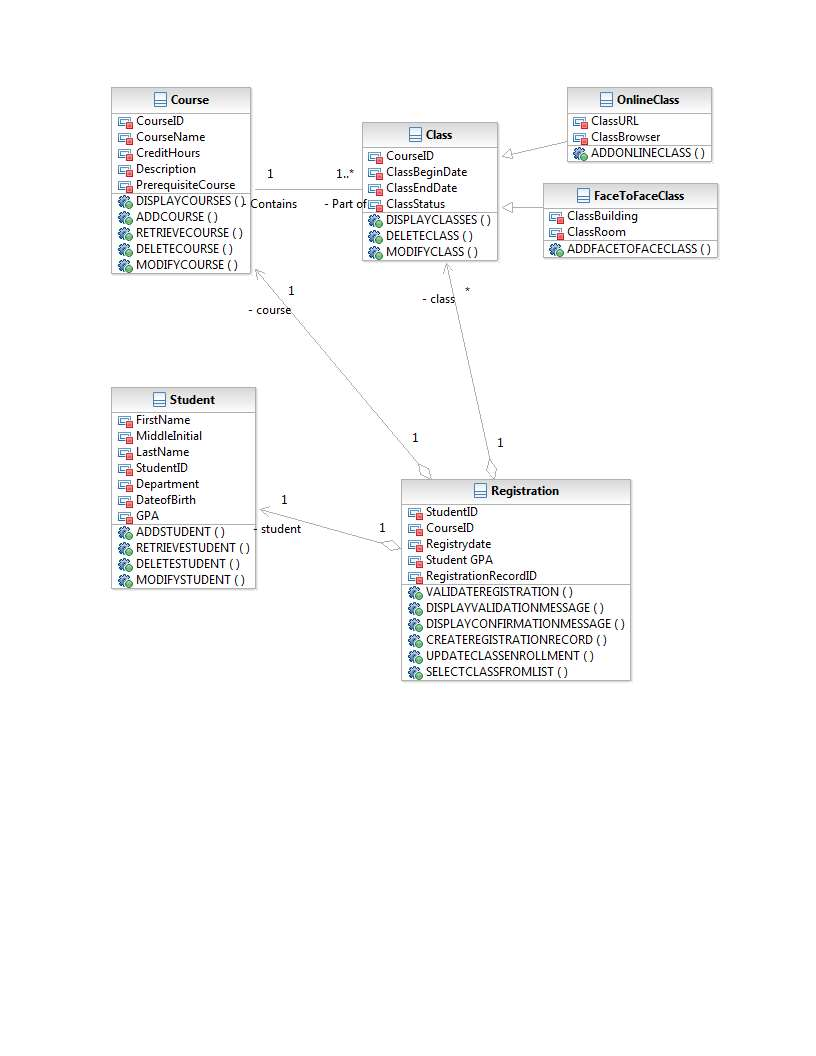 Front:Back:Front:Back:Front:Back:Front:Back:Front:Back:Front:Back:ExplanationDiagram:Attributes and Methods: I pulled all of the variable names and function names directly from the SRS Activity Diagram and from the SRS Requirements Definition files. 	Associations:Class to Course:  I used a regular association with one to many cardinality because while a you may only be working with one course at a time, that course can have many classes.   Class to OnlineClass/FaceToFaceClass: I used a parent to child relationship because a class is either online or face-to-face.Registration to Student/Course/Class:  I used aggregation associations from Student/Course/Class to Registration because Registration will be accessing part of those classes but not the entire class. In addition, as it would be pulling from more than one class, aggregation seemed to be more appropriate of a choice than just a standard association.  Registration to Student/Course cardinality: I specified these 1 to 1 because per registration record there can only be one student and one course for which they are registering.Registration to Class cardinality: I specified this as one to many because a student can register for multiple classes at once so long as they pass the validation rules. Attributes: I used normal spacing in the CRC cards so that the attributes are more readable; however, in the diagram I used CamelCase. CRC Cards:	Name: The name of the class	ID: I assigned sequential ID numbers 1 – 6Type: With the exception of the “class” CRC card, I assigned all of these to Concrete, Domain. Concrete because these objects should be able to be created, and domain because they are within the scope of the project domain.   The “class” CRC card was assigned Abstract, Domain, because while it is still part of the project scope domain the “class” class should not be created on its own, as all classes must be either an online class or a face-to-face class. Aside from this basic information and the Registration CRC card, the rest of the CRC cards should be self-explanatory as I double-checked them against the diagram multiple times. The Registration CRC card requires further explanation because the attributes listed were not listed as part of the requirements but had to be individually determined. I chose Student ID, Course ID, Registry Date, Student GPA, and Registration Record ID as the attributes for this class because you cannot register without these. 	Student ID: Which student is registering?
	Course ID: What class is being registered?
	Registration Date: When did they Register?
	Student GPA: What is the students current GPA for validation purposes?Registration Record ID:  What is the registration ID for this session so that this can be used as a reference if needed in the future? I did not include anything else such as Term, because that is not included anywhere else in the required documents, as such it is assumed that the term information has already been specified during the display courses and display classes methods or already taken into account through other processes that are outside the scope of this assignment. Class Name:  CourseID: ‎ 1ID: ‎ 1Type:  Concrete, DomainDescription:  A Course that will contain classes to be taken by students.Description:  A Course that will contain classes to be taken by students.Description:  A Course that will contain classes to be taken by students.Associated Use Cases: Maintain Course recordsResponsibilitiesDisplay CoursesAdd CourseRetrieve CourseDelete CourseModify CourseResponsibilitiesDisplay CoursesAdd CourseRetrieve CourseDelete CourseModify CourseCollaboratorsCollaboratorsAttributes: Course IDCourse NameCredit HoursDescriptionPrerequisite CourseRelationships:	Generalization (a-kind-of): 		Aggregation (has-parts): 			Other Associations: 		Class Name:  ClassID: ‎ 2ID: ‎ 2Type:  Abstract, DomainDescription:  Classes that are a part of a course to be taken by students. Description:  Classes that are a part of a course to be taken by students. Description:  Classes that are a part of a course to be taken by students. Associated Use Cases:  Maintain Class RecordsResponsibilitiesDisplay ClassesDelete ClassModify ClassAdd ClassDisplay CoursesResponsibilitiesDisplay ClassesDelete ClassModify ClassAdd ClassDisplay CoursesCollaborators	CourseCollaborators	CourseAttributes:	Course IDClass Begin DateClass End DateClass StatusRelationships:	Generalization (a-kind-of): 		Aggregation (has-parts): 			Other Associations: 		CourseClass Name:  OnlineClassID: ‎ 3ID: ‎ 3Type:  Concrete, DomainDescription:  A class that is to be taken online Description:  A class that is to be taken online Description:  A class that is to be taken online Associated Use Cases:  Maintain Class recordsResponsibilities	ADD Online Class	Delete Class	Modify ClassResponsibilities	ADD Online Class	Delete Class	Modify ClassCollaborators	Class	ClassCollaborators	Class	ClassAttributes:Class URLClass BrowserRelationships:	Generalization (a-kind-of): 	Class	Aggregation (has-parts): 			Other Associations: 		Class Name:  FaceToFacaeClassID: ‎ 4ID: ‎ 4Type:  Concrete, Domain Description:  A class that will be taken on campusDescription:  A class that will be taken on campusDescription:  A class that will be taken on campusAssociated Use Cases:  Maintain Class RecordsResponsibilitiesAdd Face to Face ClassDelete ClassModify ClassResponsibilitiesAdd Face to Face ClassDelete ClassModify ClassCollaborators	Class	ClassCollaborators	Class	ClassAttributes:Class Building	Class RoomRelationships:	Generalization (a-kind-of): 	Class	Aggregation (has-parts): 			Other Associations: 		Class Name: StudentID: ‎ 5ID: ‎ 5Type:  Concrete, Domain Description:  Students that are registered for attending classesDescription:  Students that are registered for attending classesDescription:  Students that are registered for attending classesAssociated Use Cases:  Maintain Student RecordsResponsibilitiesAdd StudentRetrieve StudentDelete StudentModify StudentResponsibilitiesAdd StudentRetrieve StudentDelete StudentModify StudentCollaboratorsCollaboratorsAttributes:First NameMiddle InitialLast NameStudent IDDepartmentDate of BirthGPARelationships:	Generalization (a-kind-of): 		Aggregation (has-parts): 			Other Associations: 		Class Name:  RegistrationID: ‎ 6ID: ‎ 6Type:  Concrete, DomainDescription:  Process for registering Students for classesDescription:  Process for registering Students for classesDescription:  Process for registering Students for classesAssociated Use Cases:  Register a Student for ClassesResponsibilities	Validate Registration	Display Validation Message	Display Confirmation Message	Create Registration Record	Update Class Enrollment 	Select Class from List	Display Courses	Display Classes	Retrieve StudentResponsibilities	Validate Registration	Display Validation Message	Display Confirmation Message	Create Registration Record	Update Class Enrollment 	Select Class from List	Display Courses	Display Classes	Retrieve Student	Course	Class	Student	Course	Class	StudentAttributes:Student IDCourse IDRegistry DateStudent GPARelationships:	Generalization (a-kind-of): 		Aggregation (has-parts): 	Course, Class, Student		Other Associations: 	